SLOVO ČDopuni riječ              M A __ K A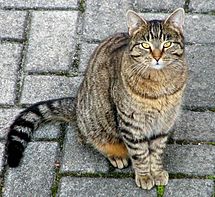             __ A R A P E             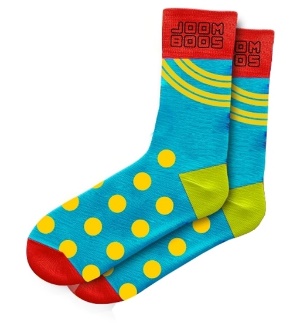                 K L J U __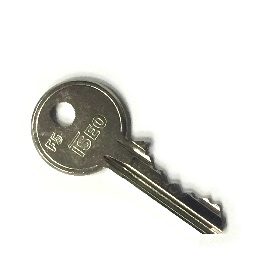                  __ A Š A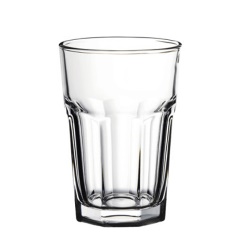 